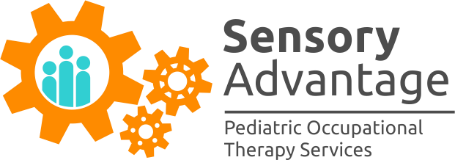 The Write Stuff Handwriting CampWho says writing can’t be fun!  This camp will review/reinforce handwriting mechanics including proper letter and number formation, sizing of letters on lined paper, and spacing between letters/words.  Campers will also build hand strength, fine motor coordination, and visual motor control through multi-sensory play with a variety of manipulatives and participation in motivating arts and craft activities. 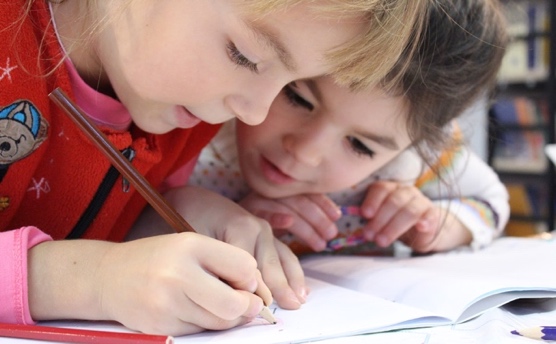 Offered to students grade 1-4.Group Leaders: Joylynn Holladay, MS, OTR/L and/or Kate Loughran, MS, OTR/LContact Information: joy@sensadv.comDates and Time:  June 24 to June 28, 1:00 to 4:00Note: This camp can be paired with our morning Summer Sensations camp for a full day option.   Additionally, St. Richard’s offers before and after camp care.  Location: St. Richard’s Episcopal School, 33 E. 33rd StreetRegistration: https://www.sresdragons.org/extracurricular/summer-camp